`MEMORANDUMTO:			California Office of Planning and ResearchFROM:		Eric Porter, Associate PlannerSUBJECT:	SCH #: 2019029011, ‘Green Bear Cali’; Change of Permit TypeDATE:		January 7, 2022SUMMARY:The Applicant, Green Bear Cali / Wais Amin had applied for a modification to a previously approved use permit that was approved in year 2019 (file no. UP 18-35). The modification requested an additional 16 new greenhouses for commercial cannabis cultivation. Staff prepared an Addendum to the 2018 Initial Study that evaluated the impacts associated with the expanded use, and uploaded the Addendum and support documents to the State Clearinghouse in September, 2021. The request then went to a public hearing before the Planning Commission on October 28, 2021. During the hearing, the County’s legal counsel indicated that a modification was not the correct process; that a new Use Permit would be required, and consequently no final decision was reached. The application was indefinitely continued. On January 7, 2022, the applicant withdrew file no. MMU 21-22 (the Modification), and applied for a new Use Permit (file no. UP 22-02) to address the expansion. The scope of the newly-submitted Use Permit is identical to the scope that was evaluated for the Modification (in the Addendum to the Initial Study); only the application type has changed.Please feel free to contact me at 707-263-2221, or by email at eric.porter@lakecountyca.gov if any further clarification is necessary.Thank you,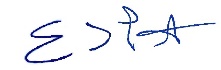 Eric J. PorterPlanner, County of Lake